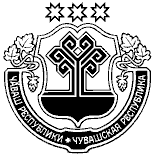 О кадровом резервеВ соответствии с Федеральным законом «О муниципальной службе в Российской Федерации» от 2 марта 2007 года № 25-ФЗ, Законом Чувашской Республики от 5 октября 2007 г. N 62 "О муниципальной службе в Чувашской Республике", Положением о кадровом резерве для замещения вакантных должностей муниципальной службы в администрации Урмарского муниципального округа Чувашской Республики, утвержденного постановлением администрации Урмарского муниципального округа от 25.01.2023 г. № 101 и в связи с назначением на должность муниципальной службы из кадрового резерва:1.Исключить из кадрового резерва для замещения вакантных должностей муниципальной службы в администрации Урмарского муниципального округа Чувашской Республики, лиц согласно приложению к настоящему распоряжению администрации Урмарского муниципального округа.Глава Урмарского муниципального округа							В.В. ШигильдеевПавлов Николай Анатольевич8 (835-44) 2-12-81Приложениек распоряжению администрации Урмарского муниципального округа от 11.06.2024 г. № 386-рлСПИСОКлиц, подлежащих исключению из кадрового резерва администрации Урмарского муниципального округа1. Архипова Анжелика Олеговна